Bra att veta om migBra att veta om mig Här skriver du textPlats för bild När text och bilder är på plats kan man ta bort kantlinjerna inne i tabellen.Gör så här:Gör så här:Hur jag kommunicerarHur jag kommunicerarVad jag tycker omVad jag tycker omJag är bra påJag är bra påJag behöver hjälp medJag behöver hjälp medAktuelltAktuelltDet här exemplet är skapat inom arvsfondsprojektet Mitt liv, mina ord. Se mer på mittliv-minaord.seDet här exemplet är skapat inom arvsfondsprojektet Mitt liv, mina ord. Se mer på mittliv-minaord.seInstruktionerInstruktionerHjälp mig att skapa mitt kommunika-tionspass och låt mig vara med och bestämma så mycket jag kan.Hjälp mig att skapa mitt kommunika-tionspass och låt mig vara med och bestämma så mycket jag kan.Låt de som känner mig väl vara med och bidra med information. Använd bilder som jag tycker om och kan tolka.Låt de som känner mig väl vara med och bidra med information. Använd bilder som jag tycker om och kan tolka.Hjälp mig att hålla dokumentet aktuellt och uppdaterat. Den som ansvarar för att det blir gjort är NAMN.Hjälp mig att hålla dokumentet aktuellt och uppdaterat. Den som ansvarar för att det blir gjort är NAMN.Bilderna som används här har skapats av Sergio Palao för ARASAAC (www.arasaac.org), som ägs av regionen Aragón. De är tillgängliga under Creative Commons-licencen BY-NC-SA.Bilderna som används här har skapats av Sergio Palao för ARASAAC (www.arasaac.org), som ägs av regionen Aragón. De är tillgängliga under Creative Commons-licencen BY-NC-SA.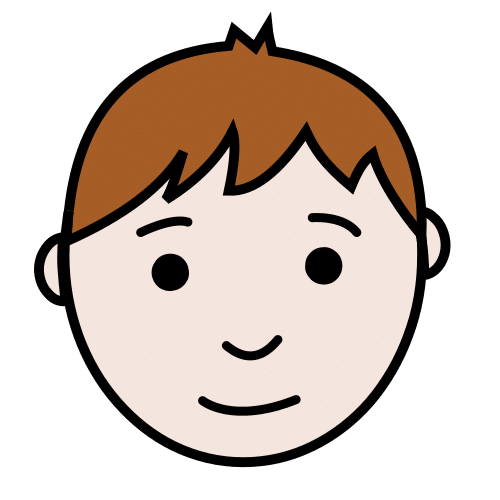 (bild på mig)(bild på mig) Hej! Jag heter ….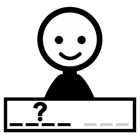 Jag är X årJag fyller år XX. XX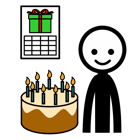 Jag bor …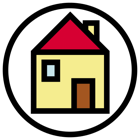 Jag arbetar …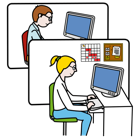 Om du vill lära känna mig, läs det här kommunikations-passet noga.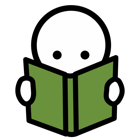 Då får du veta hur vi kan kommunicera och annat som är viktigt att veta om mig.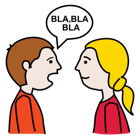 Viktiga personerViktiga personerPlatser Platser 